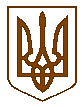 УКРАЇНАБілокриницька   сільська   радаРівненського району Рівненської областіРОЗПОРЯДЖЕННЯ _10 липня__    2017  року                                                                             № 44  0          Про скликання  виконавчого комітету сільської ради	Керуючись п.п.2 п.3 ст.42, ст.53  Закону України «Про місцеве самоврядування в Україні»:Скликати виконавчий комітет сільської ради 20 липня 2017 року                            о 15:00 год.  в приміщенні Білокриницької сільської ради з порядком денним:Про виконання делегованих повноважень в галузі бюджету, фінансів і цін за І півріччя 2017 року (ст. 28 Закону України «Про місцеве самоврядування в Україні»).Про організацію роботи з питань забезпечення розгляду звернень громадян.     Про стан надходження місцевих податків та зборів.Про план заходів із відзначення 75-ї річниці створення Української Повстанської Армії та 110-річчя з дня народження Романа Шухевича.Про план заходів із відзначення 80-ї річниці з дня народження В’ячеслава Чорновола.Про розгляд заяв.Контроль за виконанням даного розпорядження покласти на т.в.о. секретаря виконавчого  комітету  О. Казмірчук.Сільський голова			         		   		                 	     Т. Гончарук